Chicken Quinoa Salad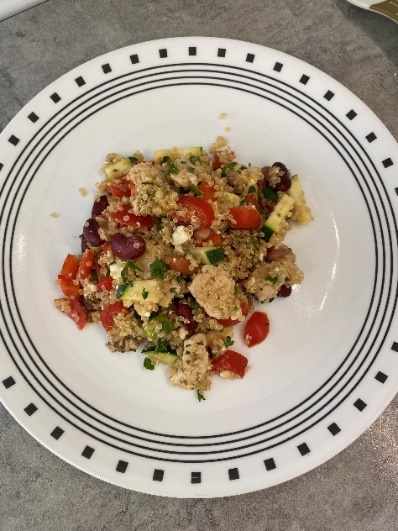 Ingredients1 cup cherry tomatoes – quartered1 cup chopped zucchini – raw or cooked (your preference)2/3 cup red bell pepper – chopped1 cup beans – your preference of medley, canned and rinsed or dried and soaked1 tbs. oil of choice1.5 tbs. red wine vinegar1 tsp oregano – dried or fresh and minced¼ tsp pepper¼ cup feta cheese - crumbled½ chicken breast – ¼ pound or 140 grams2/3 cup raw quinoa (2 cups cooked)1 1/3 cup water2 tbs. parsley2 tbs. green onionInstructionsPour quinoa into a pot with water. Tap any floating quinoa with a spoon so it is fully emerged. Cook for 10-12 minutes, stirring every 3-4 minutesSlice chicken across the fibers (it will be more tender this way), then cut them into ½ inch – 1-inch cubesHeat a pan to medium and add enough oil to coat the panAdd chicken to the pan, leaving enough space between the chicken pieces to fully cook throughAdd oregano to the chicken and stirOnce browning begins, add red wine vinegar and the rest of the oil. Stir.Cut the green onions lengthwise once, then chop finely to release the flavorCheck the chicken with a meat thermometer. Once it reaches 165 degrees Fahrenheit or more, it is safe to eatBunch the parsley together and cute as finely as you likeGrab a large container or bowl and add all the veggies, beans, chicken with juice, and 2 cups of cooked quinoa. Mix it all together.Top it off with green onions, parsley, broken up feta cheese (easiest to do with your hands), and pepperEnjoy! Yields 4 meals